Calling all campers! This week is going to be full of excitement! We’re going to “take a hike” around our pond and see where we end up (we will end up hiking to the ocean because that is our final unit)??!! The Orca crew will be swimming on! Sad but true. Mrs. Gardner brought in her tent and some cool camping signs to introduce to the kiddos today. She said they really enjoyed talking about camping so we are going to go with the flow! We’ll make a fake fire and maybe enjoy a fun s’more treat this week.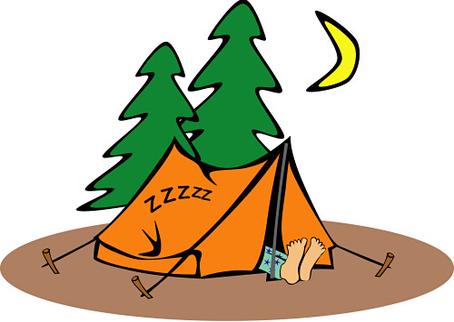 We have vision screening tomorrow. It seems like everyone who wanted it done turned in the paperwork so we’ll just take it from there. 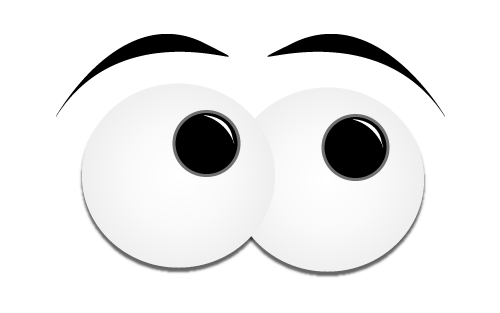 Mrs. Gardner and I put together a roster for the field trip. We have enough parents for each group to be small but again, please talk amongst yourselves to see if we can carpool so there won’t be as many cars traveling. It’s totally up to you. If you are going to pay you can give me the money or write a check to Hope Lutheran School for the amount.  Please don’t forget car seats for your child if you are NOT driving. I will have field trip release forms for you all to sign by Wednesday this week as well as posting up our pairs of kiddos. Take a look and let me know if there is something I should change. Again, buddy up driving as well as meeting up with other groups if you wish when we all get there! Let’s just enjoy our wee ones and each other. We will need all drives at school by 8:45 so we can load up and get out of there in a timely fashion. Let’s park in the lower lot so we can all load up together or as much as possible. 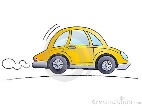 Wednesday is coming up fast! Grandparent/ Special Person Day!!! As I said before you can check in with us in the Commons @ 8:30- 8:40 ish and begin the morning with chapel. Then head down to our room for a while and check it out. Please don’t forget that we have NO AFTERNOON CLASS on Wednesday. Oh! And one more thing. Mother’s Day gifts are coming…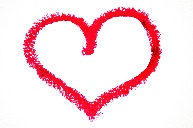 